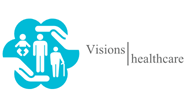 Employee Name Client’s NameAddress      WEEKDAYS                     W/ENDS                     NIGHTS                  S/IN                    BANK HOLIDAYI declare that the  information I have given on this form is correct and complete.  I understand that if I knowingly provide false information it may result in disciplinary action. By signing this timesheet you are confirming  your  agreement of our company terms of businessEmployee signature                                                           Authorised Signature     Employee Name                                                              Print Name and PositionDate AuthorisedTel: 01638482941   Email: info@ visionshealthcare.co.uk     Website: www.visionshealthcare.co.ukDay/ DateStart TimeFinish TimeNumber of HoursBreak StartBreakFinishTotalWorkedAuthorised Signature MondaySign & DateTuesdaySign & DateWednesdaySign & DateThursdaySign & DateFridaySign & DateSaturdaySign & DateSundaySign & Date